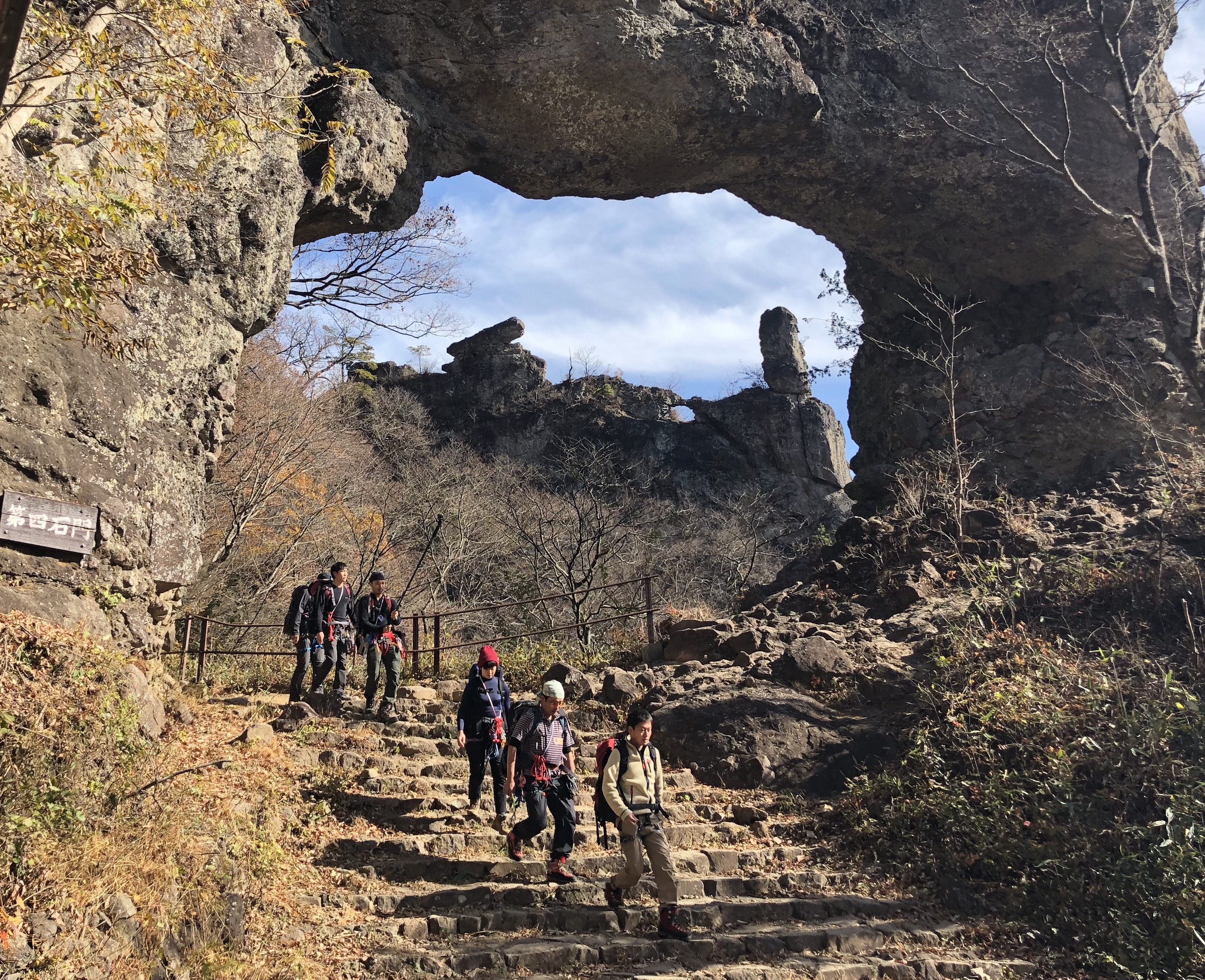 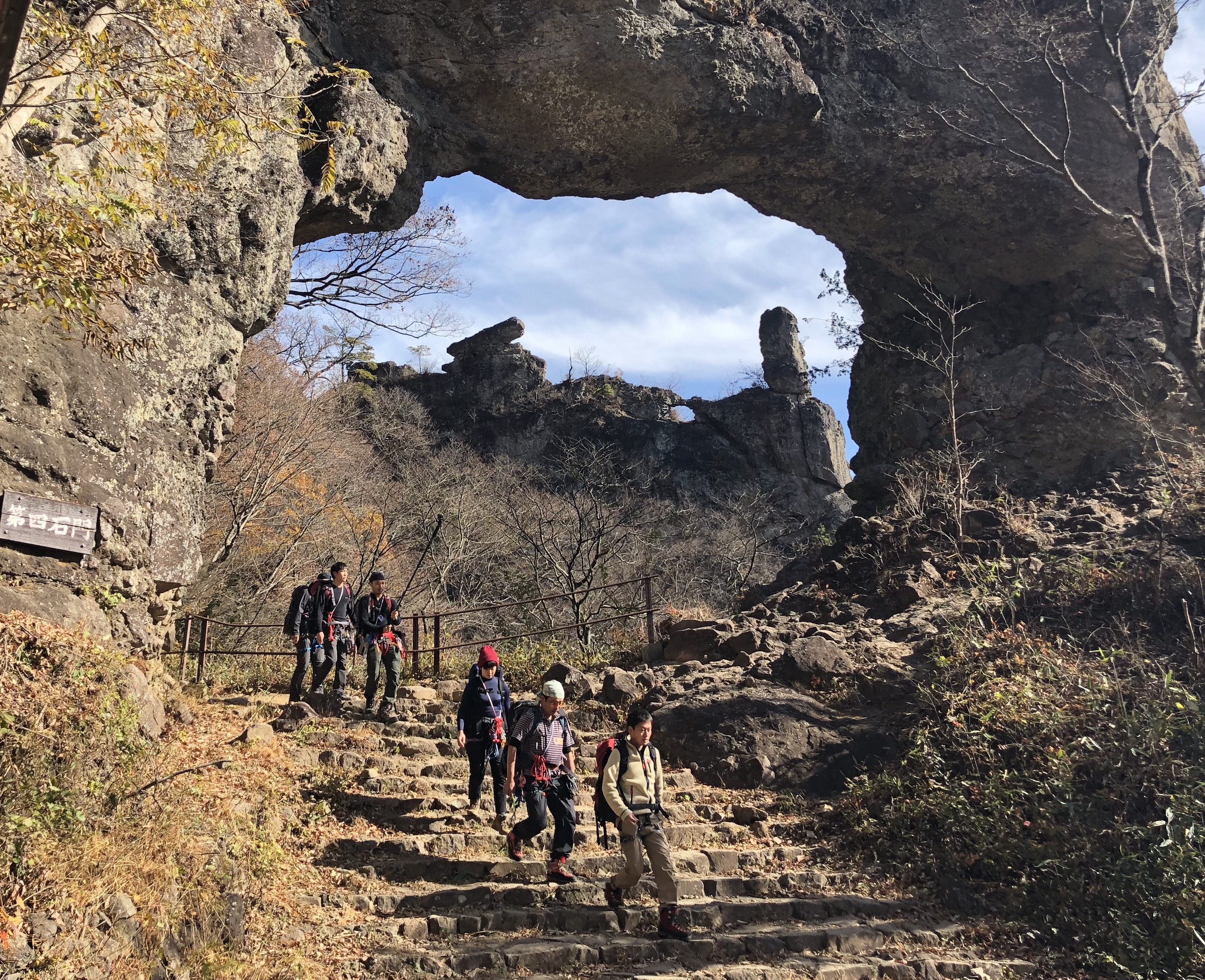 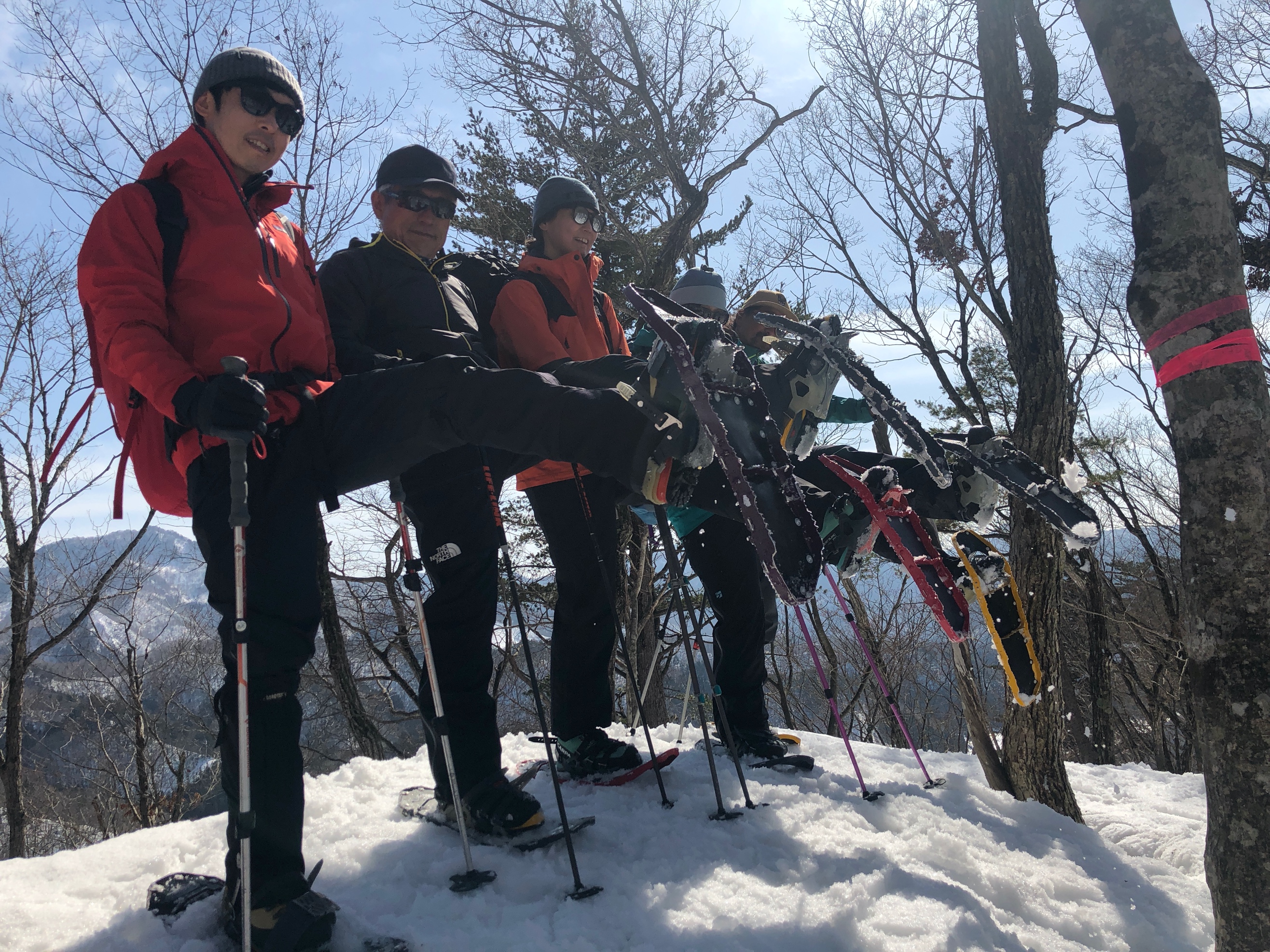 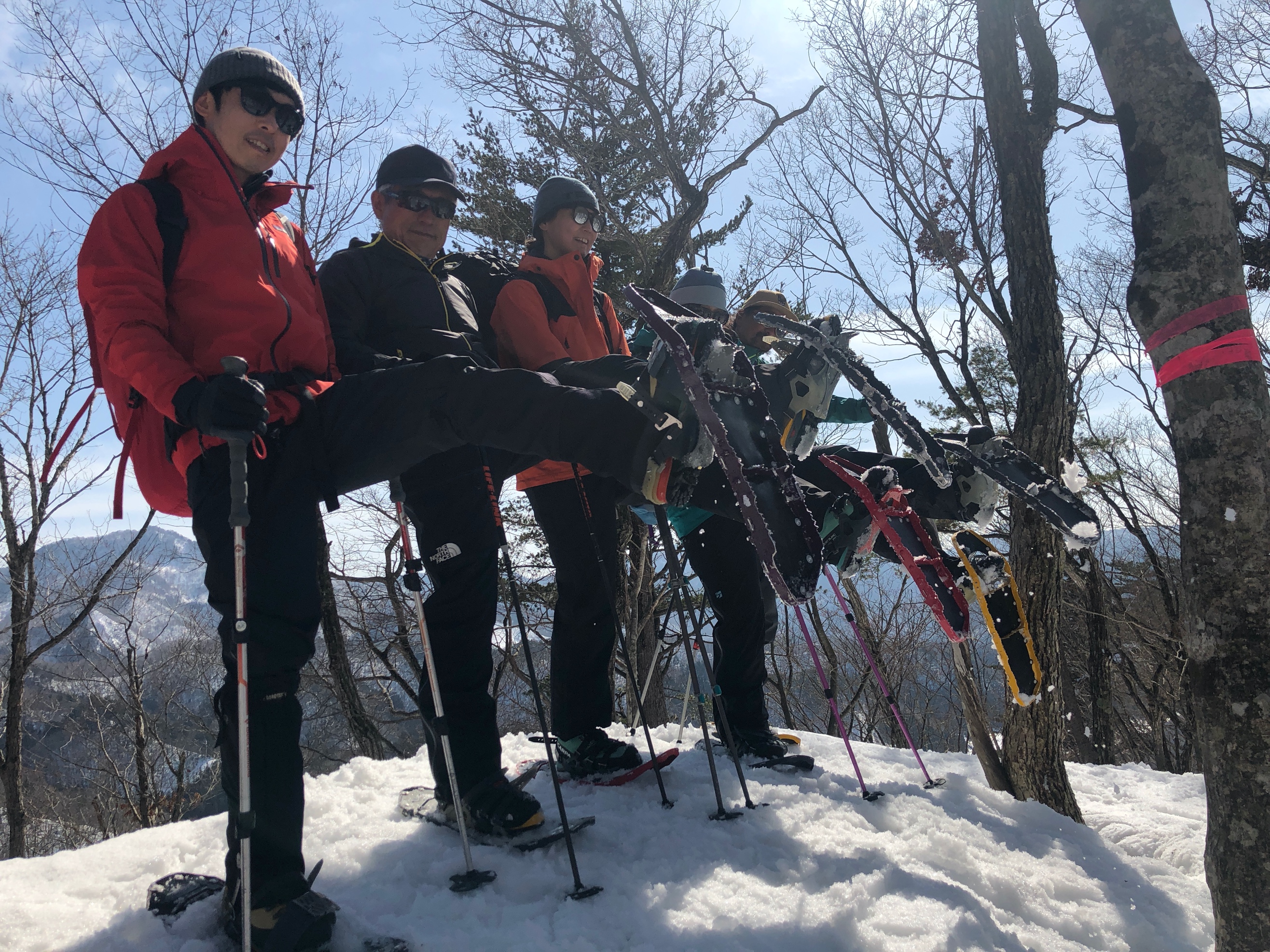 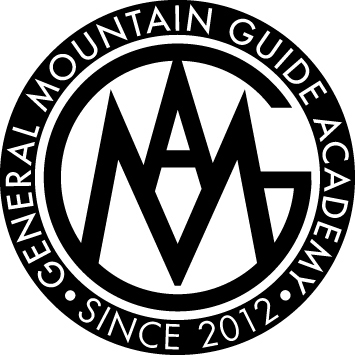 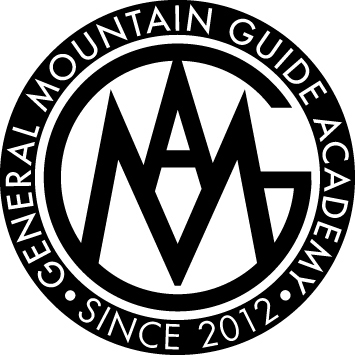 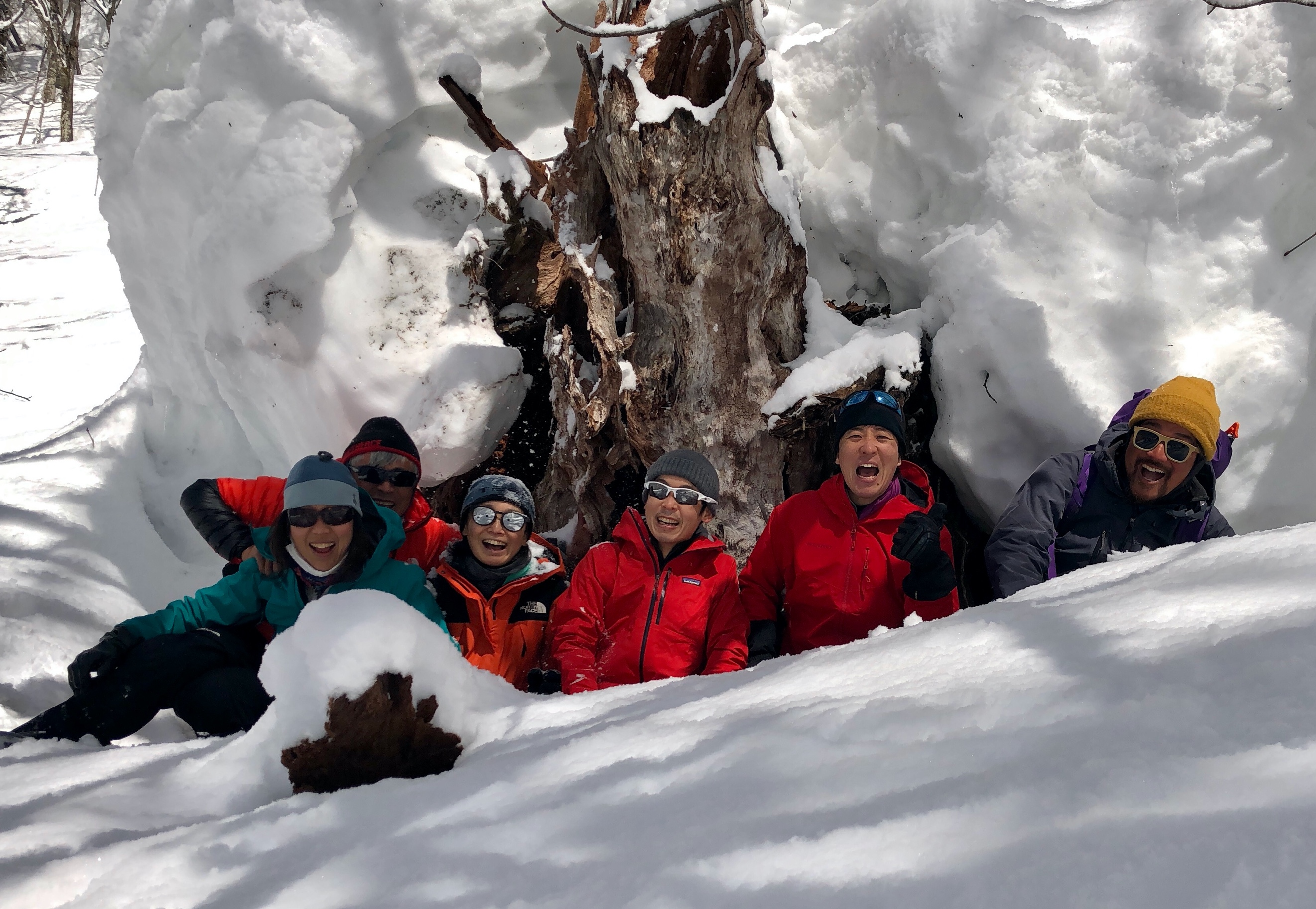 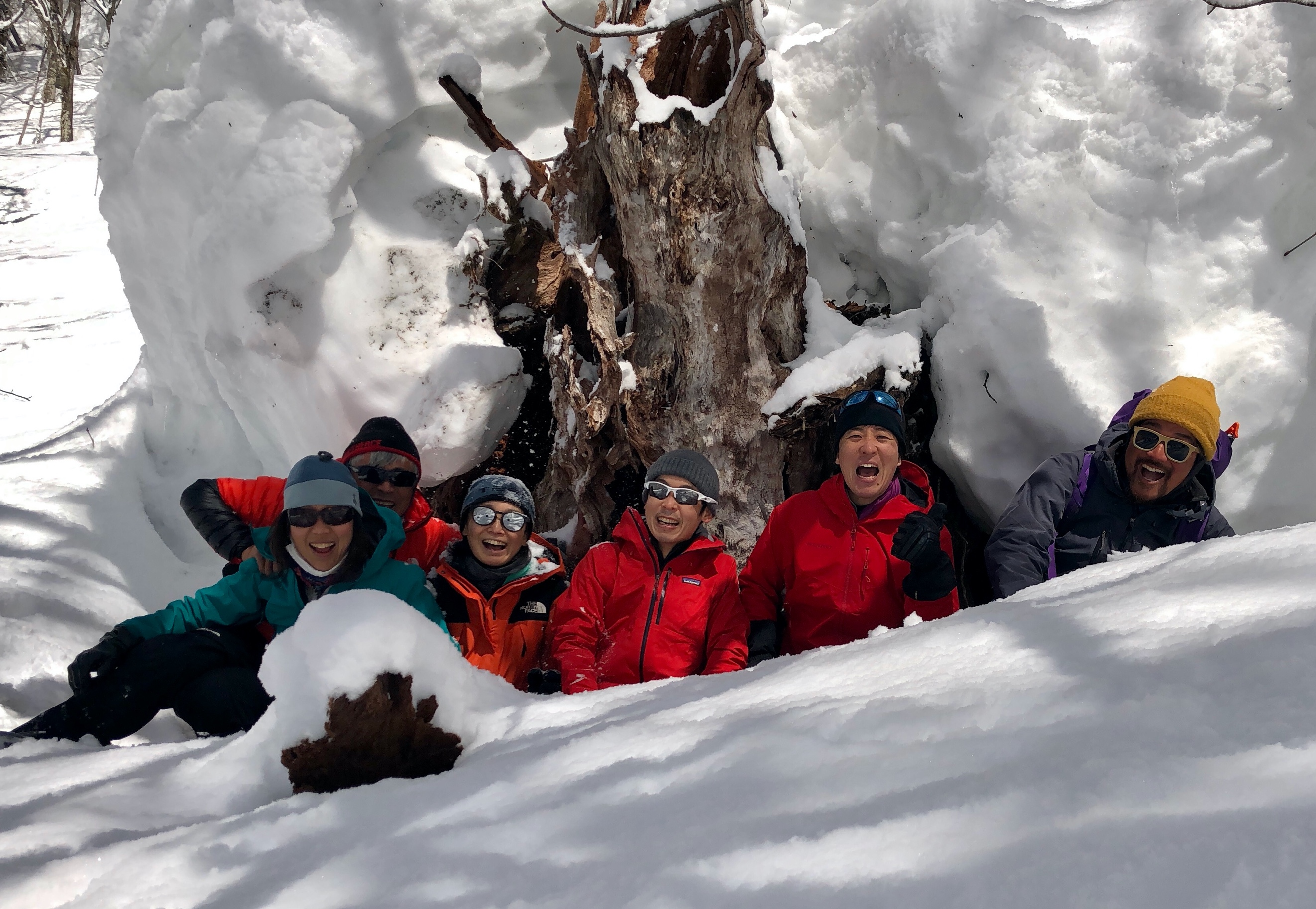 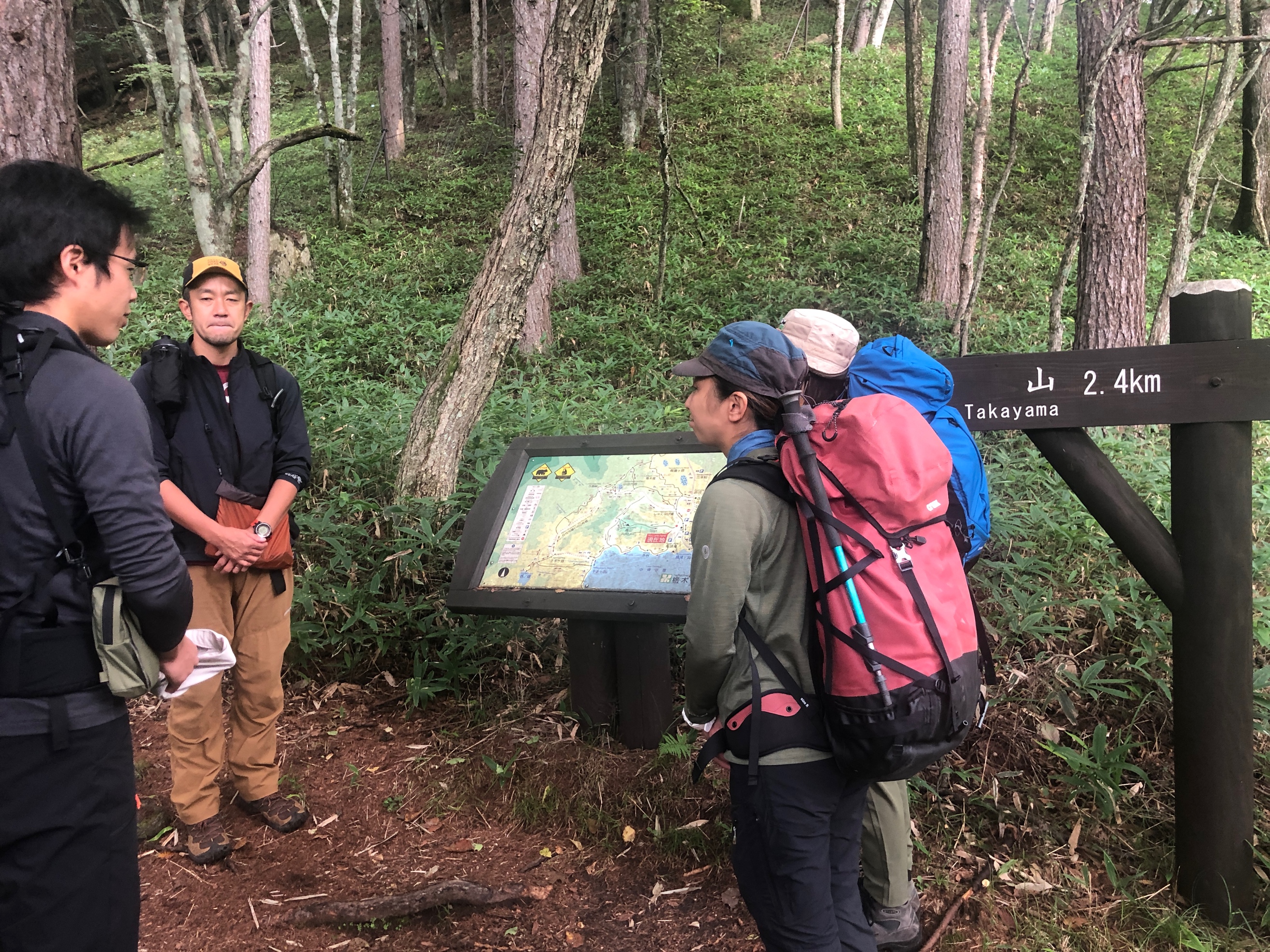 　　　　　　　　　　　　　　　　　　　　　　　　　　　　　　　　  GMGA                                              2022-2023後期